Совет города Нурлат Нурлатского муниципального района Республики Татарстан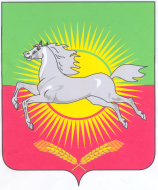                                                         КАРАР                                                     РЕШЕНИЕ     № 12                                                                               13 ноября 2010г.                                                                                                                                                                                                                                                                                Об утверждении состава постоянных комиссий Совета городаНурлат Нурлатского муниципального районаРеспублики Татарстан         Совет города Нурлат  Нурлатского муниципального района  РЕШИЛ:Утвердить постоянные комиссии Совета города Нурлат Нурлатского муниципального района в следующем составе:Председатель Совета города Нурлат Нурлатского муниципального района                               Н.Ш.Шарапов1.Постоянная комиссия по здравоохранению,санитарной и экологической работеСултанов Ильшат Борисович - председатель комиссииЗакуванов Ильдар Закирович – член комиссииСавинов Евгений Кузьмич - член комиссииГиматдинов Агдас Хафизович - член комиссииЗарипова Розалия Мирсаитовна - член комиссии2.Постоянная комиссия по вопросам социальной сферы, культуре, образованию, воспитанию, спорту имолодежной политике1.  Кулагин Алексей Викторович - председатель комиссии2.  Бархаткин Сергей Степанович  - член комиссии3.  Садыков Фидаиль Хадыевич - член комиссии4.  Фаррахов Марат Мугаллимович - член комиссии3.Постоянная комиссия по реформированию ЖКХ и работе объектов жизнеобеспечения     1.  Хасанов Рашид Ахметзанович  - председатель комиссии2.  Абрамов Евгений Владимирович – член комиссии     3.  Ахмадуллин Роберт Рафаэлевич - член комиссии     4.  Молдавских Любовь Николаевна - член комиссииПостоянная комиссия по координации и совместнойдеятельности с правоохранительными органами    1.  Терентьев Юрий Владимирович - председатель комиссии    2.  Каримов Идрис Габделбаревич – член комиссии    3.  Саватников Анатолий Николаевич - член комиссии    4.  Хамзин Рафис Рафикович  - член комиссии    5.  Рязяпова Разидя Закиевна – член комиссии.